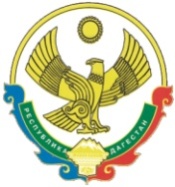 РЕСПУБЛИКА  ДАГЕСТАНСОБРАНИЕ   ДЕПУТАТОВГОРОДСКОГО ОКРУГА «ГОРОД КАСПИЙСК»368300, РД, г. Каспийск, ул. Орджоникидзе, 12, тел. 8 (246) 5-10-67, факс 8 (246) 5-10-67 сайт: kasp.info@yandex.ru.		18 февраля 2015 года РЕШЕНИЕ № 22234-ой сессии Собрания депутатовгородского округа «город Каспийск»пятого созываОб утверждении «Положения об Общественной палатепри Главе городского округа«город Каспийск»	В соответствии с Федеральным законом от 04.04.2005 г. №32-ФЗ «Об общественной палате РФ», Федеральным законом от 06.10.2003 г. №131-ФЗ «Об общих принципах организации местного самоуправления в РФ», Закона об общественной палате РД от 28.09.2006 г., Уставом муниципального образования городского округа «город Каспийск», Собрание депутатов городского округа «город Каспийск» РЕШАЕТ:         1. Утвердить прилагаемое Положение об Общественной палате при Главе городского округа «город Каспийск».	2. Решение Собрания депутатов городского округа «город Каспийск»  Главы администрации городского округа «город Каспийск» № 125 Об утверждении   Положения об Общественном совете при Главе городского округа «город Каспийск» от 26.02.2013 г. считать утратившим силу.          3. Настоящее Решение вступает в силу со дня его опубликования в газете «Трудовой Каспийск».          Глава городского округа  «город Каспийск»                                                         М.АбдулаевПоложение«Об Общественной палате при Главе городского округа«город Каспийск»Статья 1. Общие положения1. Общественная палата  при Главе  городского округа «город Каспийск» (далее – Общественная палата  ) обеспечивает взаимодействие граждан Российской Федерации (далее – граждане), проживающих на территории городского округа «город Каспийск», с органами государственной власти Республики Дагестан, органами местного самоуправления города Каспийск в целях учета потребностей и интересов граждан, защиты их прав и свобод, прав общественных объединений при реализации государственной политики и решения вопросов местного значения на территории  города  Каспийск, регулярного и конструктивного взаимодействия органов местного самоуправления с негосударственными, некоммерческими организациями,  общественными объединениями, профсоюзами, объединениями предпринимателей и товаропроизводителей и осуществления общественного контроля  за деятельностью органов государственной власти и местного самоуправления на территории города Каспийска.2. Общественная палата осуществляет свою деятельность на основе Конституции Российской Федерации, федеральных конституционных законов, законов, Конституции (Основного Закона) Республики Дагестан, законов и нормативных правовых актов Республики Дагестан, Устава городского округа «город Каспийск», правовых актов органов местного самоуправления городского округа «город Каспийск», настоящего Положения.Статья 2. Принципы формирования и деятельности Общественная палата  1. Общественная палата является демократическим общественным институтом гражданского общества. Общественная палата не является юридическим лицом.2. Общественная палата   формируется из представителей:- общественных объединений, их отделений, филиалов и представительств, а также религиозных конфессий, зарегистрированных в установленном законодательством Российской Федерации в порядке и осуществляющих свою деятельность на территории данного муниципального образования:- трудовых коллективов, учебных заведений, творческих, а также иных организаций, функционирующих на территории муниципального образования.         3. Осуществляет свою работу при соблюдении следующих принципов:- законности и организации деятельности как демократического общественного института гражданского общества;- целевой направленности деятельности общественным интересам граждан и их общественным объединениям, консолидации интересов социальных структур;- решения задач по целевой направленности деятельности на основе общественных демократических технологий привлечения граждан к реализации государственной политики и решения вопросов местного значения на территории городского округа, выдвижения и поддержки гражданских инициатив, гражданского контроля за деятельностью исполнительных органов государственной власти и местного самоуправления;- самоуправления, независимости деятельности от властных институтов и бизнес-сектора;- доступности, равенства прав и добровольности участия общественных объединений в формировании состава Общественной палаты;- формирования структуры Общественной палаты на основе рабочих органов по направлениям деятельности социально ориентированных общественных объединений и постоянно действующего коллегиального руководящего органа, формируемого на основе равного представительства рабочих органов Общественной палаты;- равенства прав членов Общественной палаты, коллегиальности при обсуждении общественных проблем и принимаемых по ним решений;- открытости, гласности, публичности и доступности информации о деятельности;- рассмотрения принимаемых решений и рекомендаций органами местного самоуправления городского округа.4. Решения Общественной палаты носят рекомендательный характер.Статья 3. Цель и задачи Общественной палатыОбщественная палата обеспечивает согласование общественно значимых интересов граждан, общественных объединений, зарегистрированных на территории Республики Дагестан (далее – общественные объединения), органов государственной власти Республики Дагестан и органов местного самоуправления городского округа «город Каспийск» для решения наиболее важных вопросов социально-экономического развития Республики Дагестан, решения вопросов местного значения на территории городского округа «город Каспийск», развития демократических институтов путем:1) привлечения граждан и общественных объединений к решению вопросов местного значения и вопросов осуществления отдельных государственных полномочий, переданных органам местного самоуправления городского округа федеральными законами и законами Республики Дагестан, на территории городского округа «город Каспийск»;2) выдвижения и поддержки гражданских инициатив, имеющих региональное и местное значение и направленных на реализацию конституционных прав, свобод и законных интересов граждан и общественных объединений;3) проведения общественной экспертизы проектов законов Республики Дагестан, проектов нормативных правовых актов органов исполнительной власти Республики Дагестан и проектов нормативных правовых актов органов местного самоуправления городского округа «город Каспийск», затрагивающих интересы граждан городского округа;4) осуществления общественного контроля за деятельностью органов государственной власти Республики Дагестан и органов местного самоуправления городского округа «город Каспийск»;5) привлечения граждан, общественных объединений и представителей средств массовой информации к обсуждению вопросов, касающихся соблюдения свободы слова в средствах массовой информации, реализация права граждан на распространение информации законным способом; обеспечение гарантий свободы слова и свободы массовой информации;6) проведения общественного мониторинга хода реализации законов Республики Дагестан  и нормативных правовых актов органов государственной власти Республики Дагестан, органов местного самоуправления городского округа «город Каспийск» по проблемам социально-экономического развития Республики Дагестан и городского округа «город  Каспийск»;7) взаимодействия с Общественной палатой Республики Дагестан и аналогичными общественными органами муниципальных образований на территории Республики Дагестан и иных субъектов Российской Федерации;8) оказания информационной, методической и иной поддержки местным общественным объединениям, созданным в муниципальных образованиях.Статья 4. Полномочия Общественной палаты Общественная палата для осуществления своей деятельности вправе:1) заслушивать на своих заседаниях информацию представителей органов государственной власти Республики Дагестан и органов местного самоуправления городского округа «город Каспийск», предприятий, организаций, учреждений о ходе реализации государственной политики и решении вопросов местного значения на территории городского округа;2) разрабатывать и вносить на рассмотрение постоянных комиссий Собрания депутатов городского округа «город Каспийск» предложения и рекомендации в виде аналитических и информационных материалов, проектов и иных документов;3) приглашать на заседания представителей органов государственной власти Республики Дагестан, органов местного самоуправления городского округа «город Каспийск», представителей организаций и средств массовой информации;4) создавать при необходимости для решения задач, возложенных на Общественную палату, в установленном Регламентом порядке рабочие органы, в том числе с участием граждан, не являющихся членами Совета;5) запрашивать по согласованию с органами государственной власти Республики Дагестан, органами местного самоуправления городского округа «город Каспийск», предприятиями, организациями, учреждениями необходимую для работы Совета информацию;6) осуществлять иные полномочия, необходимые для надлежащей организации деятельности Общественной палаты.Статья 5. Регламент Общественной палаты1. Регламентом Общественной палаты устанавливаются:1) порядок участия членов Общественной палаты в его деятельности;2) сроки и порядок проведения заседаний Общественной палаты;3) состав, полномочия и порядок деятельности руководящих (координационных) и рабочих органов Общественной палаты;4) формы и порядок принятия решений Общественной палаты;5) порядок подготовки и проведения мероприятий в Общественной палаты;6) порядок привлечения к работе Общественной палаты общественных объединений, представители которых не вошли в ее состав, и формы их взаимодействия с Общественной палаты;7) иные вопросы внутренней организации и порядка деятельности Общественной палаты в соответствии с настоящим Положением.2. Регламент, изменения и дополнения к нему утверждаются решениями Общественной палаты. 3. Решения Общественной палаты об утверждении Регламента, изменений и дополнений к нему принимаются большинством голосов от установленного числа членов Общественной палаты.Статья 6. Состав Общественной палаты1. Общественная палата состоит из 15 членов и формируется:- из 8 граждан Российской Федерации, постоянно проживающих на территории городского округа «город Каспийск», утверждаемых постановлением Главы городского округа «город Каспийск»;  - из 7 граждан Российской Федерации – представителей общественных объединений, зарегистрированных в установленном порядке и осуществляющих свою деятельность на территории городского округа «город Каспийск», утверждаемых решением членов Общественной палаты, ранее утвержденных постановлением Главы городского округа «город Каспийск»;  2. Не допускаются к выдвижению кандидатов в члены Общественной палаты следующие общественные объединения: 1) общественные объединения и иные некоммерческие организации, зарегистрированные в установленном законодательством порядке менее чем за шесть месяцев до дня прекращения полномочий действующего состава Общественной палаты;2) политические партии;3) объединения, которым в соответствии с Федеральным законом от 25 июля 2002 года N 114-ФЗ "О противодействии экстремистской деятельности" вынесено предупреждение в письменной форме о недопустимости осуществления экстремистской деятельности, - в течение одного года со дня вынесения предупреждения, если оно не было признано судом незаконным;4) объединения, деятельность которых приостановлена в соответствии с Федеральным законом от 25 июля 2002 года N 114-ФЗ "О противодействии экстремистской деятельности", если решение о приостановлении не было признано судом незаконным.Статья 7. Ограничения, связанные с участием в Общественной палате1. Членами Общественной палаты не могут быть Глава администрации городского округа «город Каспийск», депутаты Государственной Думы Федерального Собрания Российской Федерации, члены Совета Федерации Федерального Собрания Российской Федерации, депутаты  Народного Собрания Республики Дагестан, лица, замещающие государственные должности Российской Федерации, должности федеральной государственной службы, государственные должности Республики Дагестан, должности государственной гражданской службы Республики Дагестан, должности муниципальной службы, а также лица, замещающие выборные должности в органах местного самоуправления, депутаты  Собрания депутатов городского округа «город  Каспийск».2. Объединение членов Общественной палаты по принципам национальной, религиозной, территориальной или партийной принадлежности не допускается.3.Общественное объединение, иная некоммерческая организация вправе выдвинуть только одного кандидата.Статья 8. Порядок формирования Общественной палаты1.  8 членов Общественной палаты утверждаются Главой городского округа «город Каспийск».  2.   В течение 60 дней со дня своего утверждения члены Общественной палаты, утвержденные Главой муниципального образования осуществляют конкурсный отбор и принимают решение о приеме в члены Общественной палаты 7 представителей общественных объединений - по одному представителю от общественного объединения.3. Восемь членов Общественной палаты, утвержденные Постановлением Главы городского округа «город Каспийск» из своего состава образуют рабочую группу (далее - рабочая группа) для изучения и анализа поступивших от общественных объединений заявлений о желании включить своих представителей в состав Общественной палаты муниципального образования.4. В течение 30 дней после издания Постановления Главы городского округа «город Каспийск»  об утверждении 8 членов Общественной палаты, общественные объединения направляют в адрес Общественной палаты :а) заявление о желании включить своего представителя в ее состав, оформленное решением руководящего коллегиального органа общественного объединения (протоколом); к заявлению прилагаются следующие документы:-  нотариально заверенная копия устава общественного объединения;-   нотариально заверенная копия свидетельства о государственной регистрации общественного объединения;-  свидетельство о внесении записи в единый государственный реестр юридических лиц;б) анкета общественного объединения, подписанная руководителем общественного объединения;в) анкета представителя общественного объединения, выдвигаемого в качестве кандидата в члены Общественной палаты.5. В случае отсутствия в муниципальном образовании зарегистрированных в установленном порядке общественных объединений, вторая часть Общественной палаты формируется представительным органом городского округа.6. Рабочая группа определяет дату, время и место проведения собрания членов Общественной палаты, утвержденных Главой городского округа «город Каспийск», для проведения процедуры конкурсного отбора с целью приема в члены Общественной палаты 7 представителей из числа кандидатов, выдвинутых общественными объединениями.7.  Собрание членов Общественной палаты считается правомочным, если в нем принимают участие более 3/4 от числа членов Общественной палаты, утвержденных Постановлением Главы городского округа «город Каспийск»  8.Собрание избирает председателя, секретаря и счетную комиссию.9.  В бюллетень для голосования вносятся все кандидаты, выдвинутые общественными объединениями, за исключением лиц, взявших самоотвод, тех, которые были отозваны соответствующими общественными объединениями, а также не соответствующих требованиям, предъявляемым законом к члену Общественной палаты.При голосовании каждый член Общественной палаты имеет 1 голос. За одного представителя общественного объединения, включенного в бюллетень для голосования, можно отдать только один голос.10.  Принятыми в состав Общественной палаты считаются 7 кандидатов, набравшие наибольшее число голосов.11. Если по итогам проведенного голосования в отношении части представителей общественных объединений возможен вывод об их избрании в состав Общественной палаты, а остальных избранных представителей установить невозможно в силу равного количества набранных ими голосов, то производится повторное рейтинговое голосование только среди данных представителей.12.   Голосование проводится необходимое количество раз до избрания 7 представителей из числа кандидатов, выдвинутых общественными объединениями.13.  Решение об избрании 7 членов Общественной палаты от общественных объединений оформляется протоколом собрания, подписанным председателем и секретарем, и публикуется в средствах массовой информации.14. Окончательный список членов Общественной палаты размещается на официальном сайте городского округа «город Каспийск», в сети Интернет для всеобщего ознакомления.15. Первое пленарное заседание Общественной палаты должно быть проведено не позднее чем через 30 дней со дня формирования правомочного состава Общественной палаты. Общественная палата является правомочным, если в его состав вошло большинство от установленного числа членов Общественной палаты.16. За 3 месяца до истечения срока полномочий членов Общественной палаты Глава городского округа «город Каспийск» инициирует процедуру формирования нового состава Общественной палаты, согласно данного положения.Статья 9. Порядок и процедура довыборов в члены Общественной палаты муниципального образования1. В случае, если состав Общественной палаты не будет полностью сформирован, либо в случае досрочного прекращения полномочий хотя бы одного члена Общественной палаты, довыборы в члены Общественной палаты муниципального образования проводятся в соответствии нормативным правовым актом муниципального образования об Общественной палате.2.  В случае прекращения полномочий хотя бы одного члена Общественной палаты из числа утвержденных Постановлением Главы городского округа «город Каспийск» Общественная палата муниципального образования обращается к Главе городского округа «город Каспийск с просьбой принять решение об утверждении нового члена Общественной палаты.3.  В случае прекращения полномочий хотя бы одного члена Общественной палаты из числа представителей общественных объединений члены Общественной палаты, утвержденные Главой городского округа «город Каспийск», принимают в качестве нового члена Общественной палаты представителя общественного объединения, набравшего наибольшее число голосов в момент рейтингового голосования, но не прошедшего в Общественной палаты.Статья 10. Органы Общественной палаты 1. Члены Общественной палаты на первом пленарном заседании избирают президиум Общественной палаты и секретаря Общественной палаты. Президиум Общественной палаты является его постоянно действующим органом.2. Общественная палата вправе образовывать комиссии и рабочие группы.В состав комиссий Общественной палаты входят члены Общественной палаты. В состав рабочих групп Общественной палаты могут входить члены Общественной палаты, представители общественных объединений и иные граждане, привлеченные к работе Общественной палаты.3. Порядок избрания президиума и секретаря Общественной палаты, порядок формирования комиссий и рабочих групп Общественной палаты, их компетенция и порядок работы, а также прекращение полномочий последних определяются Регламентом Общественной палаты.Статья 11. Привлечение общественных объединений и иных объединений граждан Российской Федерации к работе Общественной палатыОбщественная палата может привлекать к своей работе общественные объединения и иные объединения граждан Российской Федерации, проживающих на территории городского округа «город Каспийск», представители которых не вошли в ее состав. Решение об участии в работе Общественной палаты общественных объединений и иных объединений граждан Российской Федерации, представители которых не вошли в ее состав, принимается президиумом Общественной палаты.Статья 12. Член Общественной палаты 1. Членом Общественной палаты может быть постоянно проживающий на территории городского округа «город Каспийск» гражданин Российской Федерации, достигший 18 лет.Отзыв члена Общественной палаты не допускается.2. Членами Общественной палаты не могут быть:1) лица, признанные недееспособными на основании решения суда;2) лица, имеющие непогашенную или неснятую судимость;3) лица, перечисленные в части 1 статьи 7 настоящего Положения.Статья 13. Срок полномочий члена Общественной палатыСрок полномочий члена Общественной палаты истекает через два года со дня первого пленарного заседания Общественной палаты.Статья 14. Участие членов Общественной палаты в ее работе1. Члены Общественной палаты принимают личное участие в пленарных заседаниях Общественного совета, заседаниях президиума Общественной палаты, работе комиссий и рабочих групп Общественной палаты.2. Члены Общественной палаты при осуществлении своих полномочий не связаны решениями общественных объединений.Статья 15. Прекращение и приостановление полномочий члена Общественной палаты 1. Полномочия члена Общественной палаты прекращаются в порядке, предусмотренном Регламентом Общественной палаты, в случае:1) истечения срока его полномочий;2) подачи им заявления о выходе из состава Общественной палаты;3) неспособности его по состоянию здоровья участвовать в работе Общественной палаты;4) вступления в законную силу вынесенного в отношении его обвинительного приговора суда;5) признания его недееспособным, безвестно отсутствующим или умершим на основании решения суда, вступившего в законную силу;6) избрания Главой администрации городского округа «город Каспийск», депутатом Государственной Думы Федерального Собрания Российской Федерации, избрания (назначения) членом Совета Федерации Федерального Собрания Российской Федерации, избрания депутатом Народного Собрания Республики Дагестан, на выборную должность в органах местного самоуправления, депутаты Собрания депутатов городского округа «город Каспийск»; 7) назначения его на государственную должность Российской Федерации, должность федеральной государственной службы, государственную должность Республики Дагестан, должность государственной гражданской службы Республики Дагестан или должность муниципальной службы;8) если по истечении 30 дней со дня первого пленарного заседания Общественной палаты член Общественной палаты не выполнил требование части 2 статьи 7 настоящего Положения;9) смерти члена Общественной палаты;10) переезда на постоянное место жительства за пределы территории городского округа «город Каспийск»;11) утраты гражданства Российской Федерации.2. Полномочия члена Общественной палаты приостанавливаются в порядке, предусмотренном Регламентом Общественной палаты в случае:1) предъявления ему в порядке, установленном уголовно-процессуальным законодательством Российской Федерации, обвинения в совершении преступления;2) назначения ему административного наказания в виде административного ареста;3) регистрации его в качестве кандидата на выборную должность в орган государственной власти и (или) орган местного самоуправления, доверенного лица или уполномоченного представителя кандидата (политической партии), а также в случае вхождения его в состав инициативной группы по проведению референдума в Российской Федерации, Республики Дагестан или городском округе.Статья 16. Основные формы работы Общественной палаты1.Основными формами работы Общественной палаты являются пленарные заседания Общественной палаты, заседания президиума Общественной палаты, заседания комиссий и рабочих групп Общественной палаты.2. Пленарные заседания Общественной палаты проводятся не реже двух раз в год. По решению президиума Общественной палаты может быть проведено внеочередное пленарное заседание.Статья 17. Решения Общественной палатыРешения Общественной палаты принимаются в форме заключений, предложений и обращений и носят рекомендательный характер.Статья 18. Общественная экспертиза1. Общественная палата вправе по решению президиума Общественной палаты либо в связи с обращениями Главы городского округа «город Каспийск», Главы администрации городского округа «город Каспийск», депутатов Собрания депутатов городского округа «город Каспийск» проводить общественную экспертизу проектов правовых актов органов местного самоуправления городского округа «город Каспийск».2. Порядок проведения общественной экспертизы Общественной палатой устанавливается Регламентом Общественной палаты.Статья 19. Заключения Общественной палаты по результатам общественной экспертизыЗаключения Общественной палаты по результатам экспертизы проектов правовых актов органов местного самоуправления городского округа «город Каспийск» носят рекомендательный характер и направляются соответственно Главе городского округа «город Каспийск», Главе администрации городского округа «город Каспийск»,в  Собрание  депутатов городского округа «город  Каспийск».Статья 20. Ежегодный доклад Общественной палатыОбщественная палата ежегодно подготавливает и публикует в  газете   "Трудовой Каспийск» доклад  о  своей  деятельности   и состоянии гражданского общества в городском округе «город  Каспийск».Статья 21. Досрочное прекращение деятельности Общественной палатыОбщественная палата может досрочно прекратить свою деятельность на основании решения Общественной палаты, принятого на пленарном заседании не менее чем двумя третями голосов от общего состава Общественной палаты.